Концертная программа во Дворе школьниковСегодня ребята «Звездного городка» побывали во Дворце Школьников,где их вниманию было предоставленна концертная программа. Постановка танцев, веселые песни - все это создало атмосферу детского праздника. Дети были в восторге от увиденного! Мы благодарим ведущих и участников этого концерта за предоставленную нам радость, восхищение и хорошее настроение!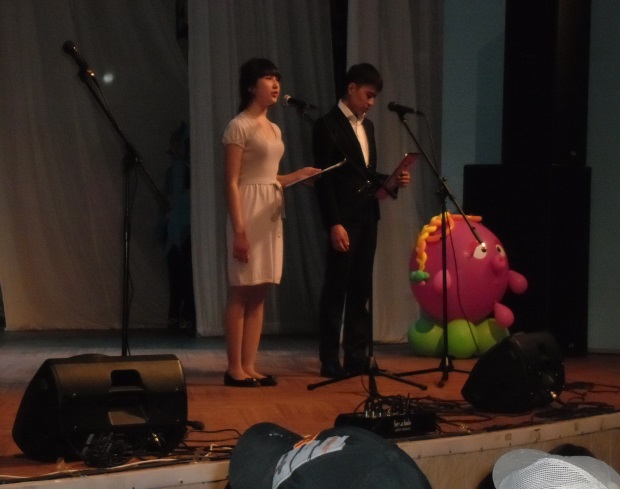 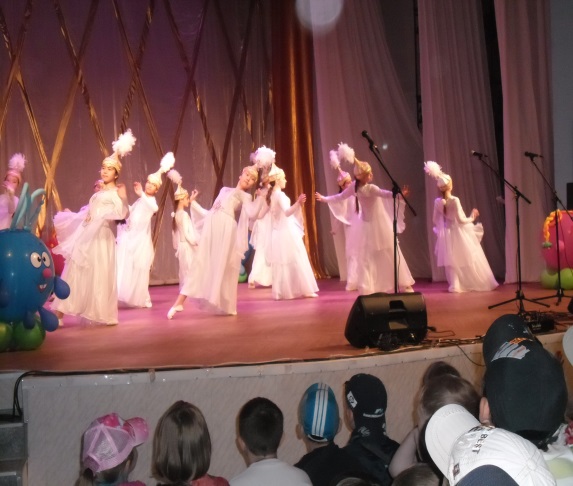 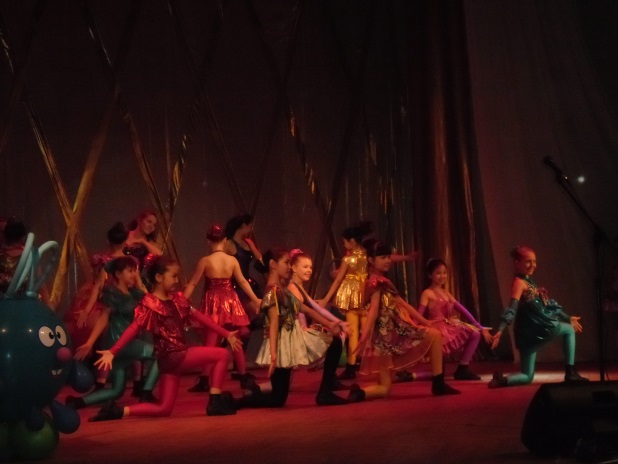 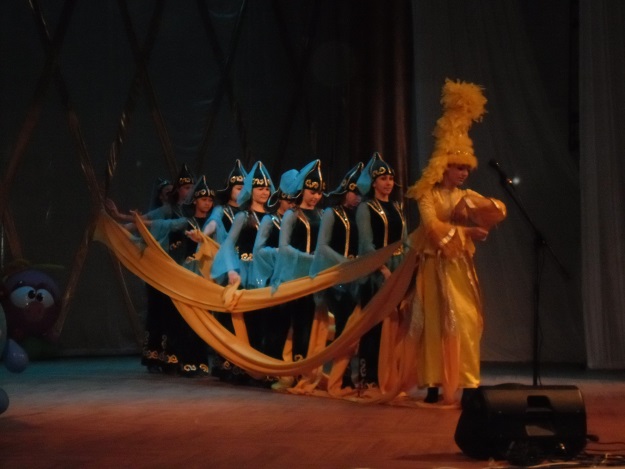 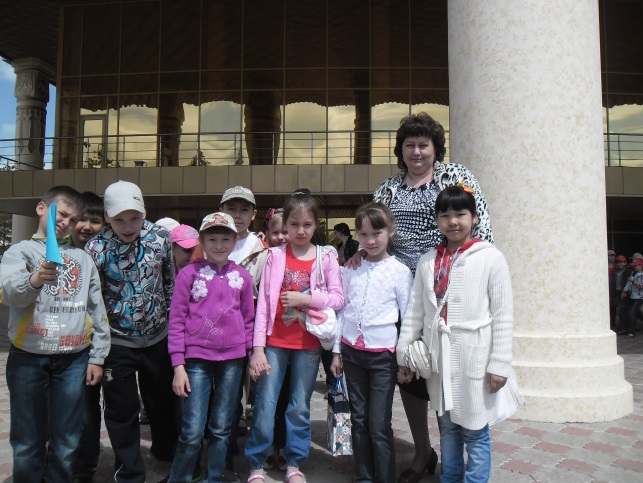 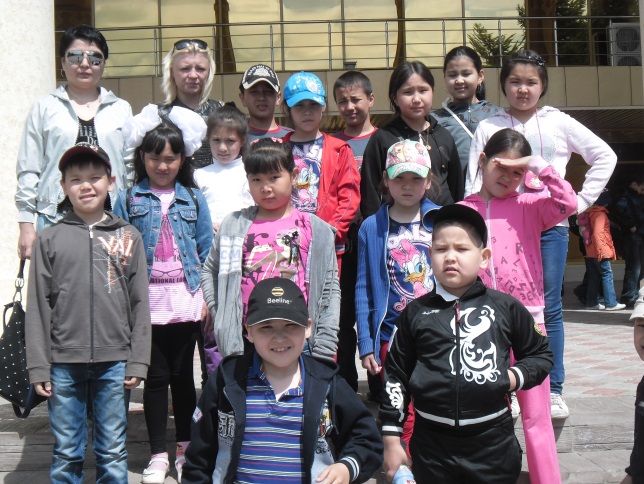 